Engineering Cu/TiO2@N-doped C Interfaces Derived from an Atom-Precise Heterometallic CuII4TiIV5 Cluster for Efficient Photocatalytic Hydrogen Evolution Yusheng Yuan,a,‡ Kai Sheng, a,b‡ Ivor Lončarić,d,* Liming Sun,a Xiguang Han, a,* Wenwen Zhan,a Di Sun b,*aJiangsu Key Laboratory of Green Synthetic Chemistry for Functional Materials, Department of Chemistry, School of Chemistry and Chemical Engineering, Jiangsu Normal University, Xuzhou, 221116 (P. R. China). E-mail: xghan@jsnu.edu.cn.bKey Laboratory of Colloid and Interface Chemistry, Ministry of Education, School of Chemistry and Chemical Engineering, State Key Laboratory of Crystal Materials, Shandong University, Jinan, 250100, People’s Republic of China. E-mail: dsun@sdu.edu.cncSchool of Aeronautics, Shandong Jiaotong University, Jinan 250037, People’s Republic of China.dDivision of Theoretical Physics, Ruđer Bošković Institute, Bijenička 54, 10000 Zagreb, Croatia. E-mail: ivor.loncaric@gmail.com Supporting Information PlaceholderABSTRACT: Engineering interfaces is an effective method to create effcient photocatalysts by reducing the recombination of photo-generated carriers. Still, there is a lack of proficient strategy to construct suitable interfaces. In this work, we design and synthesize an atom-precise heterometallic CuII4TiIV5 cluster, [Ti5Cu4O6(ba)16]·CH3CN (1, Hba = benzoic acid) that is used as a precursor for efficient photocatalytic interface. The cluster has a precise composition and structure with hierarchical bimetal atom distribution and favorable binding properties. Resulting Cu/TiO2@N doped C interfaces are obtained via thermal treatment. Combined Cu/TiO2 and N doped C interfaces provide multiple channels for the transmission of photo-generated carriers and effectively reduce the recombination probability of photo-generated electrons and holes. Consequently, the novel interface structure exhibits excellent photocatalytic activity for hydrogen evolution. Density functional theory calculations also support high activity toward hydrogen evolution. As a proof-of-concept application, we show that choosing well-defined metal clusters as precursors can offer a valuable method for engineering  photocatalytically efficient interfaces.INTRODUCTIONThe photocatalytic water splitting into H2 over semiconductor materials holds tremendous promise as a clean and efficient solution of the current global environmental contamination and energy shortage issues caused by the severe consumption of traditional fossil fuels.1–8 One of the greatest challenges is the less than satisfactory activity, cost and long-term cycling stability of the present photocatalysts.9-12 TiO2 photocatalysts have been actively investigated for the production of hydrogen (H2) fuel by water splitting over the past few decades due to their merits of low cost, long term stability, and eco-friendliness.13-18 Unfortunately, the application of TiO2 in practical photocatalytic process usually suffers from recombination of photo-induced electrons and holes, which lead to poor photocatalytic activity for H2 generation.19-21In this regard, several appealing strategies have been developed for improving the performance of semiconductor photocatalysts, including loading of active metals,22-24 doping of suitable heteroatoms,25-28 and appropriate morphological controls.29-31 Among these methods, noble metals (Pt, Au, Pd) as cocatalysts, loaded on semiconductors to form an effective interface for electrons transport, were considered to be an effective method for solving photo-generated carrier recombination.32-35 Considering high prices of noble metals, metal copper (Cu) with high mobility of charge carriers have been demonstrated as a promising co-catalyst to improve the charge separation efficiency.36-39 However, the instability of Cu to oxidation, seriously affects its application.Porous carbon materials, with high stability, low cost and high electrical conductivity, can be coated on metal to prevent it from being oxidized, thus improving its chemical stability.40-41 Moreover, carbon materials with unique sp2 hybrid carbon networks have high mobility of photo-generated charge carriers, which makes them an ideal support for the photocatalysts to reduce the recombination of photo-generated electron-hole pairs.42-45 Recent studies indicated that heteroatom-doped carbon can have further improved conductivity, which can significantly improve the separation efficiency of photo-generated electron−hole pairs.46-50 Therefore, the ability to modify TiO2 with both Cu and N doped C coating can be beneficial to reduce the number of recombination centers and increase the stability. Nevertheless, it is still a great challenge to combine all the mentioned multiple modifications on TiO2. Inspired by recent upsurged metal cluster studies in molecular chemistry field,54-57 we show that the combination of Cu and Ti in a ligand-protected cluster could realize what we desired above. Metal cluster is a kind of discrete molecules smaller than nanoparticles but larger than simple metal coordination compounds.58-61 It has atom-precise structure and well-defined composition and can be easily modulated by ligand design and crystal engineering.62-65 All this allowed us to construct for the first time heterometallic cluster that can be used as a precursor to obtain photocatalytically efficient Cu/TiO2@N doped C interfaces. RESULTS and DISCUSSIONS 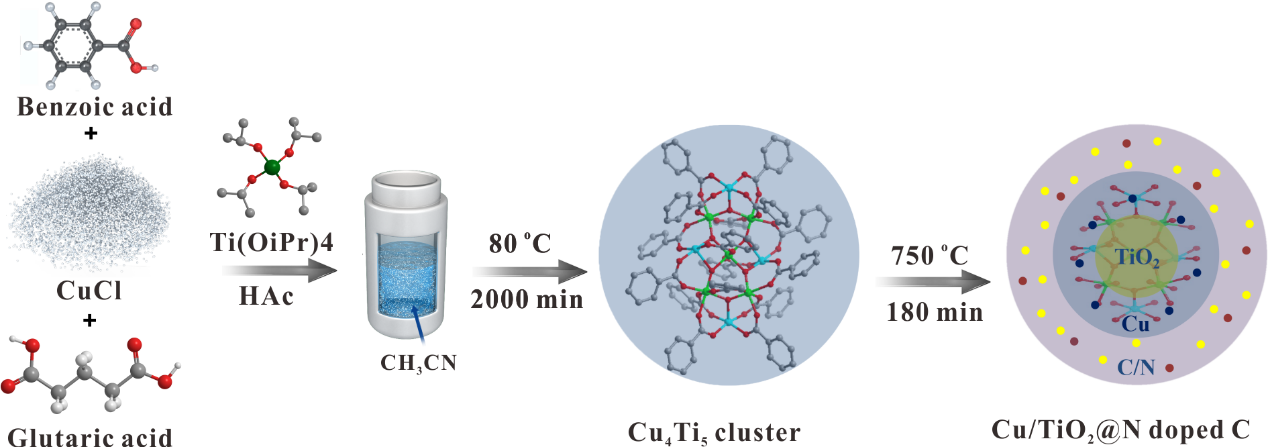 Scheme 1. The fabrication of Cu/TiO2@N-doped C composite from an atom-precise heterometallic CuII4TiIV5 cluster by the pyrolysis in argon atmosphere.Herein, we combined Cu and Ti into a heterometallic CuII4TiIV5 cluster, [Ti5Cu4O6(ba)16]·CH3CN (1, Hba = benzoic acid) by one-pot solvothermal reaction of Ti(OiPr)4 with Hba and CuCl in the presence of 5 μL of HCOOH in CH3CN at 80 oC for 3 days (Scheme 1). The detailed synthesis and characterization such as IR (Figure S1), TGA (Figure S2), UV-vis (Figure S3) are shown in Supporting Information (SI). Such novel heterometallic cluster was further used as a molecular precursor to fabricate nanosized composites of Cu/TiO2@N-doped C with hierarchical interfaces by pyrolysis. The Cu/TiO2@N-doped C was proved to be a superior photocatalyst for hydrogen evolution. This is the first time that atom-precise heterometallic cluster is used to fabricate functional nanocomposites.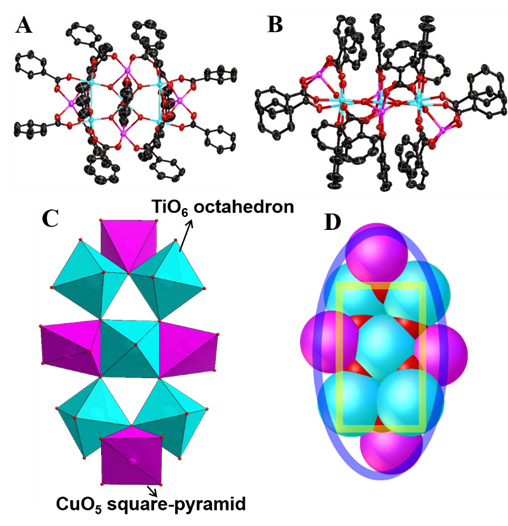 Figure 1. A) and B) ORTEP drawing (50% probability ellipsoids) of 1 viewed along two different directions. The lattice guest CH3CN is removed for clarity. Cu: purple, Ti: cyan, O: red, C: black. C) The polyhedral mode of heterometallic Ti5Cu4 core structure. D) The hierarchical distributions of Ti and Cu atoms in 1.Single-crystal X-ray analysis reveals compound 1 crystallizes in the triclinic P-1 space group and its asymmetric unit contains two halves complete clusters with one CH3CN as cocrystallized solvent. Since these two clusters are almost the same, here we choose one of them for discussion. The inner core of 1 is protected by sixteen ba- ligands and consists of four CuII, five TiIV and six µ3-O2- atoms (Figure 1A and 1B). Only one type of coordination environment of TiIV is found in the structure, namely 6-coordinated TiO6 octahedron with Ti-O bond lengths in the range of 1.792–2.137 Å. Interestingly, these five TiIV are coplanar to form a rectangle with the fifth lying on the center (Figure 1C). Whereas four CuII atoms locate in CuO5 square pyramids with Cu-O bond lengths in the range of 1.792–2.137 Å and are distributed homogeneously outside the Ti5 rectangle, forming the hierarchical metal pattern (Figure 1D), which is very key for the formation of interface of Cu/TiO2 after pyrolysis. Two of four CuO5 square pyramids connect with one TiO6 octahedron by one µ3-O2- atom through vertex-sharing mode, however, the other two are jointed with one TiO6 octahedron by two µ3-O2- atoms through edge-sharing mode. The Cu···Ti and Ti···Ti distances are in the ranges of 2.96-3.60 and 3.40-3.54 Å, respectively.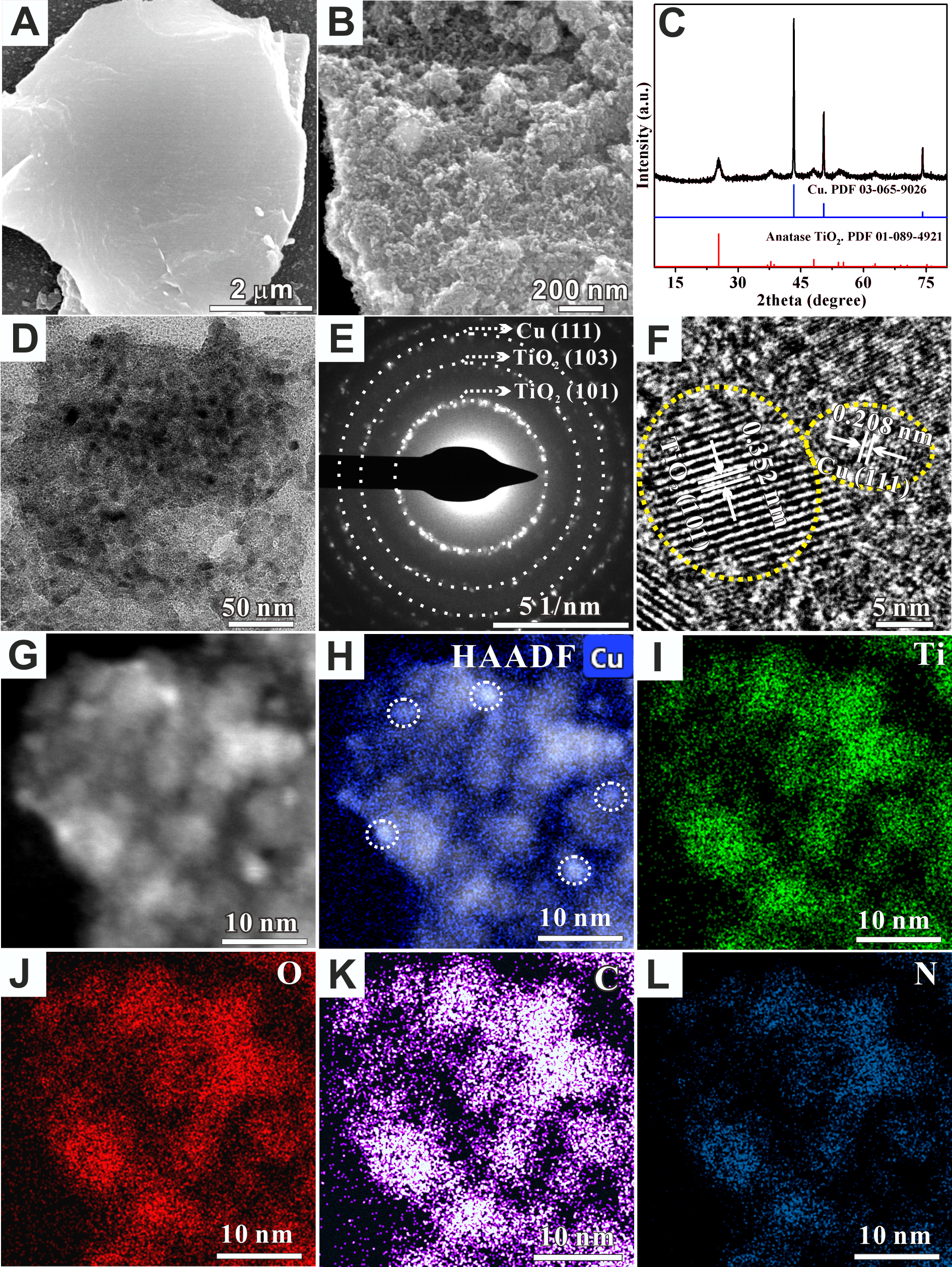 Figure 2. A) FE-SEM images of the Cu/Ti cluster; B) SEM image of Cu/TiO2@N doped C; C) the XRD pattern of Cu/TiO2@N doped C; D) TEM image of a typical Cu/TiO2@N doped C; E) the corresponding SAED pattern, F) the HRTEM image of Cu/TiO2@N doped C; G) STEM image of Cu/TiO2@N doped C, H) HAADF Cu image of Cu/TiO2@N doped C, elemental mapping of I) Ti, J) O, K) C, L) N elements.The purity of obtained bulk precursor is further exampled by the compared PXRD patterns (Figure S4). All the diffraction peaks correspond well with the single-crystal diffraction of compound 1.The morphology of the compound 1 has been investigated by scanning electron microscopy (SEM). As shown in Figure 2A, precursors are massive structures with smooth surface, and the size is tens of microns. The EDX mapping (Figure S5) is also performed on the compound 1 to investigate the element distribution. The results show that the Ti, Cu, O, C, N are all well-dispersed in the cluster. The TGA analysis shows the cluster starts to lose ligand from 320 oC followed by the collapse of the framework (Figure S2). In order to guarantee the complete conversion of cluster to TiO2 and Cu phase, the calcination temperature in our case was set at 750 oC. The morphology and structure of the final product are characterized SEM. As shown in Figure 2B, it reveals that the surface of the Cu/TiO2@N doped C is rough and consists of clustered particles in nanoscale, which is randomly attached with each other to form a 3D porous structure. The crystallinity and phase information of the annealed products are characterized by PXRD pattern. As revealed by PXRD analysis (Figure 2C), the annealing product diffraction peaks are well consistent with those of anatase TiO2 (JCPDS card no. 01-089-4921) and cubic Cu (JCPDS card no. 03-065-9026). No other residues or contaminants are observed, indicating the high homogeneity of the sample. Considering the details of morphology and structural information of the Cu/TiO2@N doped C, the transmission electron microscopy (TEM) is employed to characterize the sample. In agreement with the above FESEM observation, a low-magnification TEM image (Figure 2D) clearly shows the porous feature of the Cu/TiO2@N doped C. In addition, The TEM image clearly demonstrates that the sample is composed of closely packed nanoparticles (NPs), which are interconnected with each other to produce the 3D porous structure (Figure 2E). The specific surface area estimated by the Brunauer–Emment–Teller (BET) method is 188 m2/g (Figure S6A) and the Barrett-Joyner-Halenda (BJH) pore sizes distribution is mainly concentrated in 2-3.7 nm (Figure S6B). The selected-area electron diffraction pattern (SAED) pattern of individual Cu/TiO2@N doped C are given in Figure 2E. Two sets of diffraction rings can be found, including (101) and (103) planes of anatase TiO2 and (111) planes of cubic Cu. The result further indicates that the Cu/TiO2 junction is successfully obtained. Figure 2F gives the High-resolution TEM (HRTEM) image of Cu/TiO2@N doped C structure. The lattice spacing of 0.352 nm and 0.208 nm should be assigned to the (101) plane of anatase TiO2 and the (111) plane of cubic Cu, respectively. It clearly observed atomically connected TiO2 and Cu nanoparticles which produced well-defined junctions. Furthermore, the elemental composition and distribution are studied by scanning transmission electron microscopy (STEM), high-angle annular dark-field (HAADF) and elemental mapping. From the STEM image (Figure 2G), bright contour clearly shows that some small particles are distributed on the substance. The HAADF-Cu image (Figure 2H) shows that the small particles are metal Cu. The elemental mapping results (Figure 2I–L) show a uniform dispersion of Ti, O, C and N elements in the whole structure. The Raman spectrum of Cu/TiO2@N doped C (Figure S7) presents a D-band at 1360 cm-1 (related to structural disorders and defects) and a G-band at 1598 cm-1 (associated with graphitic carbon). The result further indicated the presence of carbon layer. Therefore, during the pyrolysis process, the Ti ions in the cluster have been converted to TiO2 nanoparticles, while Cu ions are reduced to metal Cu by C.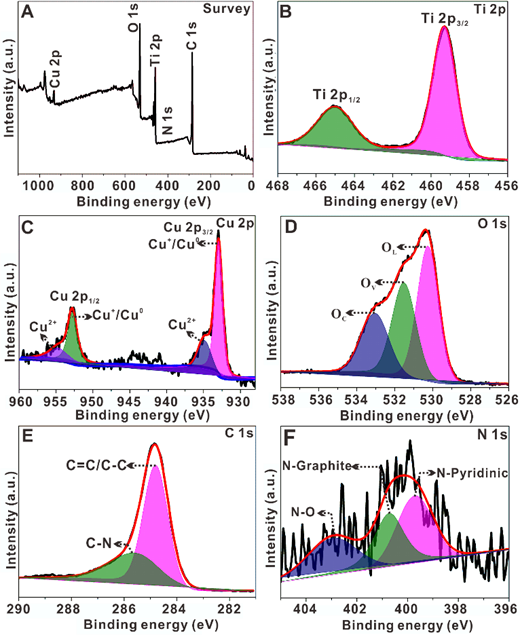 Figure 3. XPS spectra of Cu/TiO2@N doped C, A) survey spectra, High-resolution B) Ti 2p, C) Cu 2p, D) O 1s, E) C 1s and F) N 1sThe surface chemical compositions and the chemical states of Cu/TiO2@N doped C are further investigated by X-ray photoelectron spectroscopy (XPS) analysis and the results are displayed in Figure 3. As shown in Figure 3a, there is a set of peaks corresponding to Ti2p, Cu2p, O1s, C1s and N1s in the scan, which consist well with the elemental mapping result. The Ti2p (Figure 3b) spectrum shows that there are two peaks centred at 459.2 and 464.9 eV, corresponding to Ti 2p3/2 and Ti 2p1/2, respectively. Figure 3c shows the high resolution XPS spectrum of Cu2p. Two characteristic peaks at 935.0 and 954.8 eV are referred to Cu2+ satellite signals. The peaks at approximately 933.0 and 952.8 eV correspond to Cu 2p3/2 and Cu 2p1/2 of Cu+ or metallic Cu. The differentiation of Cu+ and Cu0 signals is ambiguous due to peak overlap. The existence of Cu2+/Cu+ may be due to oxidation of copper on the surface of the sample, which exposed to air. The high-resolution spectra of O1s spectrum (Figure 3d) can be deconvoluted into three major peaks centred at 530.2, 531.5 and 533.1 eV corresponding to the lattice oxygen, oxygen-deficient region and chemisorbed oxygen species (e.g., hydroxyl species), respectively. The C1s spectrum for Cu/TiO2@N doped C presented in Figure 3e can be deconvoluted into two major peaks, which assigned to be C=C/C-C (284.8 eV) and C-N bonds (285.7 eV), respectively. In Figure 3f, the high resolution N1s spectrum can be deconvoluted to three sub-peaks, attributing to the pyridinic N (399.7 eV), graphite N (400.6 eV) and N-O bond (403.0 eV). The above results (XRD, TEM and XPS data) confirm the TiO2/Cu junction enwrapped by N doped C structure is successfully fabricated from N-rich Ti/Cu cluster.To demonstrate the interfacial structure advantage of Cu/TiO2@N doped C, the photocatalytic H2 evolution of Cu/TiO2@N doped C is evaluated and compared with that of Cu/TiO2 (without the N doped C layer, the XRD pattern and SEM image of PHI are shown in Figure S8) and TiO2 nanoparticles (NP, the XRD pattern and SEM image are shown in Figure S9). In order to determine the photocatalytic conditions for H2 evolution, the corresponding contrast experiments are performed in the absence of light or catalyst (Table S3). Without catalyst or light illumination, the yield of H2 is almost zero, which indicate importance of the catalyst and light illumination. Therefore, the photocatalytic H2 evolution experiments are carried out under irradiation using catalyst in a Schlenk tubes. As shown in Figure 4A and Figure S10, under the same photocatalytic conditions, the mass normalized rate of H2 evolution over Cu/TiO2@N doped C catalysts (305 μmol h-1 g-1) is significantly higher than that over Cu/TiO2@N doped C (182 μmol h-1 g-1 ), Cu/TiO2 (148 μmol h-1 g-1) and TiO2 NP (7 μmol h-1 g-1), and the order of average H2 production quantum efficiency is Cu/TiO2@N doped C > TiO2@N doped C > Cu/TiO2 > TiO2 NP (Figure S11). The results indicate that both the N-dope C layers and Cu/TiO2 interface structure have positive effects on the photocatalytic H2 evolution. Cycle stability is another important parameter for applicable catalysts. The cycle stability of the Cu/TiO2@N doped C photocatalyst is further checked by repeating the same photo-reaction process over five cycles (catalysts are recycled, cleaned and dried for the next catalysis). Figure 4B shows that the Cu/TiO2@N doped C catalyst exhibits excellent cycle stability without any deactivation in catalytic activity after five cycle. The structure and morphology of the Cu/TiO2@N doped C show no obvious changes after five cycles (Figure S12), which may lead to its excellent long-term durability.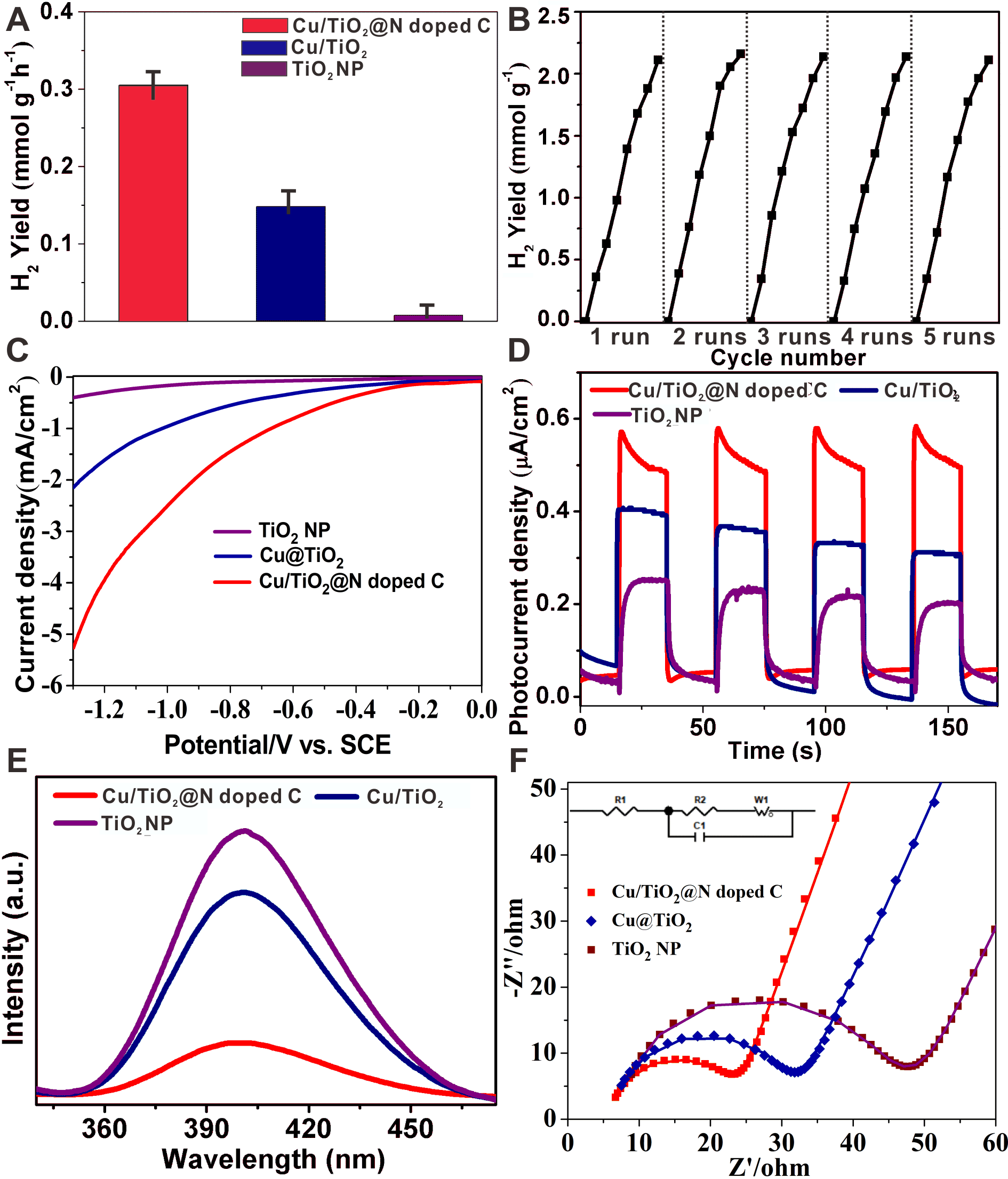 Figure 4. A) Mass-normalized H2 yield rate over Cu/TiO2@N doped C, Cu/TiO2 and TiO2 NP under xenon lamp illumination, B) cycle performance of H2 production by Cu/TiO2@N doped C, C) linear sweep voltammetry (LSV) curves of Cu/TiO2@N doped C, Cu/TiO2 and TiO2 NP, D) photo-current densities measured at 1.3 V vs. Hg/Hg2Cl2 electrode under dark and light conditions, E) Photoluminescence spectra of Cu/TiO2@N doped C, Cu/TiO2 and TiO2 NP, F) electrochemical impedance spectroscopy Nyquist plots of Cu/TiO2@N doped C, Cu/TiO2 and TiO2 NP.In order to provide more information for the higher H2 evolution of Cu/TiO2@N doped C, UV-vis absorption spectra, linear sweep voltammetry (LSV), photocurrent response, photoluminescence (PL) emission spectra, and electrochemical impedance spectroscopy studies (EIS) are performed. Due to the existence of Cu and N doped C layer, the UV-vis absorption spectra indicates that Cu/TiO2@N doped C has higher light absorption than that of Cu/TiO2 and TiO2 NP (Figure S13). As shown in Figure 4C, the linear sweep voltammetry (LSV) curves show that Cu/TiO2@N doped C has a higher cathodic current density for the reduction of H2O to H2 than Cu/TiO2 and TiO2 NP. Compared with Cu/TiO2 and TiO2 NP, the integration of coating N doped C layer with a porous structure could accelerate the protonation and the subsequent H2 evolution rate of Cu/TiO2@N doped C, which is responsible for its higher current in LSV. Photocurrent densities are further characterized for Cu/TiO2@N doped C, Cu/TiO2 and TiO2 NP to investigate their photo-generated electron/hole pair separation efficiency. As shown in Figure 4D, the photocurrent density of Cu/TiO2@N doped C is higher than those of the Cu/TiO2 and TiO2 NP samples. The photo-generated electrons/hole pair separation efficiency of Cu/TiO2@N doped C, Cu/TiO2 and TiO2 NP is further investigated using the PL emission spectra with an excitation wavelength of 250 nm. As shown in Figure 4E, due to the band–band PL phenomenon, the main emission peaks for samples are centered at about 401 nm. The order of PL intensities is Cu/TiO2@N doped C < Cu/TiO2 < TiO2 NP, which corresponds well with the trend of photocurrent densities. The results further indicate that the Cu/TiO2@N doped C exhibits the highest separation efficiency of photo-generated electron/hole among three samples. Dual interface structure of uniform N doped C layer and Cu/TiO2 in Cu/TiO2@N doped C provide an efficient electron storage and transfer channel, which can effectively hinder the recombination of photo-generated electron/hole pairs. Furthermore, EIS of Cu/TiO2@N doped C (Figure 4F) shows a smaller semicircle in the Nyquist plot than those of Cu/TiO2 and TiO2 NP. It indicates a lower charge-transfer resistance in the dual interface structure, which can result in efficient transportation and separation of charge carriers.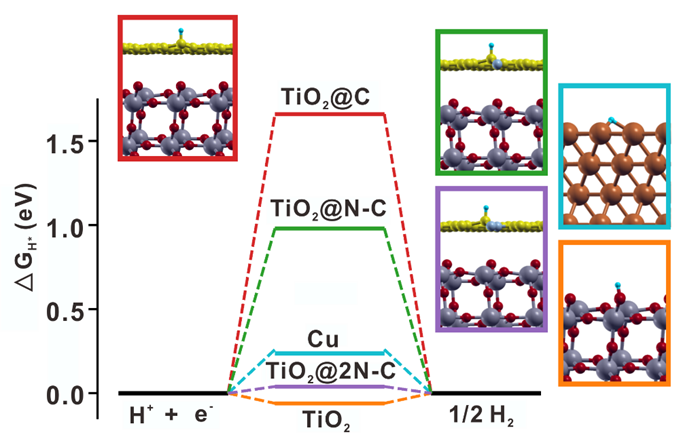 Figure 5. Gibbs free energy for hydrogen adsorption on Cu(111), TiO2(101), graphene on TiO2(101) (TiO2@C), N doped graphene on TiO2(101) (TiO2@N-C), and 2N doped graphene on TiO2(101) (TiO2@2N-C). Adsorption positions and values of energies are shown in Figure S10 and Table S4.Gibbs free energy of H adsorption ΔGH* is considered as a suitable descriptor of hydrogen evolution reaction with optimum value of ΔGH*=0.66, 67 As shown in Figure 5 and Figure S14 adsorption free energy on graphene on TiO2(101) is high, and therefore its activity for hydrogen evolution is expected to be low. Doping with small concentration of N atoms decreases the free energy, but it still remains relatively high. However, on higher N concentrations, when two N atoms are in the same carbon hexagon,68 free energy significantly decreases and becomes almost zero, ΔGH*=0.04 eV, and much closer to zero than Cu surface. This could explain measured high photocatalytic activity in newly synthesized interface. Note that clean TiO2(101) also has ΔGH* close to zero, however, as already explained suffers from recombination.Based on the above date analysis, the possible process of photocatalytic H2 evolution has been drawn in Scheme S1. Firstly, photo-generated electrons and holes are produced on TiO2 nanoparticles by irradiation using a light source with appropriate energy. The photo-generated electrons can transfer to the metal Cu, and then transfer to N doped C layer, leaving the photo-generated holes on TiO2. Next, the separated photo-generated electrons can react with the H2O adsorbed on the porous structure to produce H2, while the photo-generated holes on TiO2 reacted with the sacrificial agent triethanolamine (TEOA) to ensure completion of the entire process of photocatalytic H2 evolution.CONCLUSIONSIn summary, we have successfully designed and syntheiszed an atom-precise bimetallic CuII4TiIV5 cluster which is further used to fabricate to Cu-/TiO2@N doped C Interfaces via thermal treatment. The special bimetal arrangements in the molecular framework and outer organic ligands protection shell of CuII4TiIV5 cluster are responsible for the formation of hierarchical nanocompositions after pyrolysis. This is the first time to use a bimetallic cluster to fabricate multiple hierarchical interfaces, which provides multiple channels for the transmission of photo-generated carriers and effectively reduce the recombination probability of photo-generated electrons and holes. The Cu/TiO2@N doped C acting as the photocatalyst exhibits excellent photocatalytic H2 evolution due to favorable free energy of H adsorption on N doped C@TiO2 surfaces, which also are rationalized by density functional theory calculations.  ASSOCIATED CONTENT Supporting InformationExperiment and theoretical methods details, IR, TGA, UV-Vis, XRD and EDX mapping of precursor (Figure S1-S5). BET of annealed product (Figure S6). Charactering experiment of corresponding contrast materials (Figure S7 and 8). SEM, XRD and mapping of product after recycling experiments (Figure S9). DFT adsorption positions (Figure S10). AUTHOR INFORMATIONCorresponding AuthorE-mail: xghan@jsnu.edu.cnE-mail: ivor.loncaric@gmail.com E-mail: dsun@sdu.edu.cnAuthor Contributions‡These authors contributed equally. 
Notes
The authors declare no competing financial interests.ACKNOWLEDGMENT This work was supported by the National Natural Science Foundation of China (Grant No. 91961105, 21822107, 21571115, and 21671085), the Natural Science Foundation of Jiangsu Province (BK20161160), the Natural Science Foundation of Shandong Province (Nos. ZR2019ZD45, JQ201803 and ZR2017MB061), the Taishan Scholar Project of Shandong Province of China (Nos. tsqn201812003 and ts20190908), the Qilu Youth Scholar Funding of Shandong University and the Project Funded by the Priority Academic Program Development of Jiangsu Higher Education Institutions. I.L. acknowledges support from the European Union through the European Regional Development Fund - the Competitiveness and Cohesion Operational Programme (KK.01.1.1.06).REFERENCES(1) Ran, J. R.; Zhang, J.; Yu, J. G.; Jaroniec, M.; Qiao, S. Z. Earth-abundant cocatalysts for semiconductor-based photocatalytic water splitting. Chem. Soc. Rev. 2014, 43, 7787-7812.(2) Wu, K. F.; Zhu, H. M.; Lian, T. Q. Ultrafast Exciton Dynamics and Light-Driven H2 Evolution in Colloidal Semiconductor Nanorods and Pt-Tipped Nanorods. Acc. Chem. Res. 2015, 48, 851-859.(3) Kang, D.; Kim, T. W.; Kubota, S. R.; Cardiel, A. C.; Cha, H. G.; Choi, K. S. Electrochemical Synthesis of Photoelectrodes and Catalysts for Use in Solar Water Splitting. Chem. Rev. 2015, 115, 12839-12887.(4) Li, X.; Yu, J. G.; Jaroniec, M. Hierarchical photocatalysts. Chem. Soc. Rev. 2016, 45, 2603-2636.(5) Lhermitte, C. R.; Bartlett, B. M. Advancing the Chemistry of CuWO4 for Photoelectrochemical Water Oxidation. Acc. Chem. Res. 2015, 49, 1121-1129.(6) Wang, Y. O.; Suzuki, H.; Xie, J. J.; Tomita, O.; Martin, D. J.; Higashi, M.; Kong, D.; Abe, R.; Tang, J. W. Mimicking Natural Photosynthesis: Solar to Renewable H2 Fuel Synthesis by Z-Scheme Water Splitting Systems. Chem. Rev. 2018, 118, 5201-5241.(7) Rahman, M. Z.; Mullins, C. B.; Understanding Charge Transport in Carbon Nitride for Enhanced Photocatalytic Solar Fuel Production. Acc. Chem. Res. 2019, 52, 248-257. (8) Cho, J. S.; Sheng, A.; Suwandaratne, N.; Wangoh, L.; Andrews, J. L.; Zhang, P. H.; Piper, L. F. J.; Watson, D. F.; Banerjee, S. The Middle Road Less Taken: Electronic-Structure-Inspired Design of Hybrid Photocatalytic Platforms for Solar Fuel Generation. Acc. Chem. Res. 2019, 52, 645-655.(9) Che, W.; Cheng, W. R.; Yao, T.; Tang, F. M.; Liu, W.; Su, H.; Huang, Y. Y.; Liu, Q. H.; Liu, J. K.; Hu, F. C.; Pan, Z. Y.; Sun, Z. H.; Wei, S. Q. Fast Photoelectron Transfer in (Cring)–C3N4 Plane Heterostructural Nanosheets for Overall Water Splitting. J. Am. Chem. Soc. 2017, 139, 3021-3026.(10) Wakerley, D. W.; Kuehnel, M. F.; Orchard, K. L.; Ly, K. H.; Rosser, T. E.; Rosser, T. E.; Reisner, E. Solar-driven reforming of lignocellulose to H2 with a CdS/CdOx photocatalyst. Nat. Energy 2017, 2, 17021.(11) Zhang, Z. Y.; Huang, J. D.; Fang, Y. R.; Zhang, M. Y.; Liu, K. C.; Dong, B. A Nonmetal Plasmonic Z‐Scheme Photocatalyst with UV‐to NIR‐Driven Photocatalytic Protons Reduction. Adv. Mater. 2017, 29, 1606688.(12) Kong, L. Q.; Ji, Y. J.; Dang, Z. Z.; Yan, J. Q.; Li, P.; Li, Y. Y.; Liu, S. Z. g‐C3N4 Loading Black Phosphorus Quantum Dot for Efficient and Stable Photocatalytic H2 Generation under Visible Light. Adv. Funct. Mater. 2018, 28, 1800668.(13) Han, X. G.; Kuang, Q.; Jin, M. S.; Xie, Z. X.; Zheng, L. S. Synthesis of Titania Nanosheets with a High Percentage of Exposed (001) Facets and Related Photocatalytic Properties. J. Am. Chem. Soc. 2009, 131, 3152-3153.(14) Qin, N.; Xiong, J. H.; Liang, R. W.; Liu, Y. H.; Zhang, S. Y.; Li, Y. H.; Li, Z. H.; Wu, L. Highly efficient photocatalytic H2 evolution over MoS2/CdS-TiO2 nanofibers prepared by an electrospinning mediated photodeposition method. Appl. Catal. B-Environ. 2017, 202, 374-380.(15) Zou, Y. J.; Shi, J. W.; Ma, D. D.; Fan, Z. Y.; Lu, L.; Niu, C. M. In situ synthesis of C-doped TiO2@g-C3N4 core-shell hollow nanospheres with enhanced visible-light photocatalytic activity for H2 evolution. Chem. Eng. J. 2017, 322, 435-444.(16) Meng, A. Y.; Zhu, B. C.; Zhong, B.; Zhang, L. Y.; Cheng, B. Direct Z-scheme TiO2/CdS hierarchical photocatalyst for enhanced photocatalytic H2-production activity. Appl. Surf. Sci. 2017, 422, 518-527.(17) Guo, L.; Yang, Z.; Marcus, K.; Li, Z.; Luo, B.; Zhou, L.; Wang, X.; Du, Y.; Yang, Y. MoS2/TiO2 heterostructures as nonmetal plasmonic photocatalysts for highly efficient hydrogen evolution†. Energ. Environ. Sci. 2018, 11, 106-114.(18) Raziq, F.; Sun, L. Q.; Wang, Y. Y.; Zhang, X. L.; Humayun, M.; Ali, S.; Bai, L. L.; Yu, H. T.; Jing, L. Q. Synthesis of Large Surface‐Area g‐C3N4 Comodified with MnOx and Au‐TiO2 as Efficient Visible‐Light Photocatalysts for Fuel Production. Adv. Energy Mater. 2018, 8, 1701580.(19) Ge, M. Z.; Li, Q. S.; Cao, C. Y.; Huang, J. Y.; Li, S. H.; Zhang, S. N.; Chen, Z.; Zhang, K. Q.; Al-Deyab, S. S.; Lai, Y. K. One‐dimensional TiO2 Nanotube Photocatalysts for Solar Water Splitting. Adv. Sci. 2017, 4, 1600152.(20) Kment, S.; Riboni, F.; Pausova, S.; Wang, L.; Wang, L. Y.; Han, H.; Hubicka, Z.; Krysa, J.; Schmuki, P.; Zboril, R. Photoanodes based on TiO2 and α-Fe2O3 for solar water splitting – superior role of 1D nanoarchitectures and of combined heterostructures.  Chem. Soc. Rev. 2017, 46, 3716-3769.(21) Miyoshi, A.; Nishioka, S.; Maeda, K. Water Splitting on Rutile TiO2‐Based Photocatalysts. Chem. Eur. J. 2018, 24, 18204-18219.(22) Xu, M.; Yao, S. Y.; Rao, D. M.; Niu, Y. M.; Liu, N.; Peng, M.; Zhai, P.; Man, Y.; Zheng, L. R.; Wang, B. Insights into Interfacial Synergistic Catalysis over Ni@TiO2–x Catalyst toward Water–Gas Shift Reaction. J. Am. Chem. Soc. 2018, 140, 11241-11251.(23) Wang, K. F.; Chen, Q.; Hu, Y. Y.; Wei, W.; Wang, S. Z.; Shen, Q.; Qu, P. Crystalline Ru0.33Se Nanoparticles‐Decorated TiO2 Nanotube Arrays for Enhanced Hydrogen Evolution Reaction. Small 2018, 14, 1802132.(24) Duchene, J. S.; Sweeny, B. C.; Johnston-Peck, A. C.; Su, D.; Stach, E. A.; Wei, W. D. Prolonged Hot Electron Dynamics in Plasmonic‐Metal/Semiconductor Heterostructures with Implications for Solar Photocatalysis†. Angew. Chem. Int. Edit. 2014, 53, 7887-7891.(25) Huo, J. C.; Hu, H. J.; Jiang, H.; Li, C. Z. In situ surface hydrogenation synthesis of Ti3+ self-doped TiO2 with enhanced visible light photoactivity†. Nanoscale 2014, 6, 9078-9084.(26) He, S. M.; Meng, Y. Y.; Wu, Q. L.; Yang, J. L.; Huang, S. C.; Li, X. H.; Tong, S. F.; Asefa, T.; Wu, M. M. Ta-Doped porous TiO2 nanorod arrays by substrate-assisted synthesis: efficient photoelectrocatalysts for water oxidation†. Nanoscale 2018, 10, 19367-19374.(27) Han, C.; Wang, Y. D.; Lei, Y. P.; Wang, B.; Wu, N.; Shi, Q.; Li, Q. In situ synthesis of graphitic-C3N4 nanosheet hybridized N-doped TiO2 nanofibers for efficient photocatalytic H2 production and degradation. Nano Res. 2015, 8, 1199-1209.(28) Lian, Z. C.; Wang, W. C.; Li, G. S.; Tian, F. H.; Schanze, K. S.; Li, H. X. Pt-Enhanced Mesoporous Ti3+/TiO2 with Rapid Bulk to Surface Electron Transfer for Photocatalytic Hydrogen Evolution. ACS Appl. Mater. Inter. 2017, 9, 16960-16967.(29) Han, X. G.; Zheng, B. J.; Ouyang, J. J.; Wang, X.; Kuang, Q.; Jiang, Y. Q.; Xie, Z. X.; Zheng, L. S. Control of Anatase TiO2 Nanocrystals with a Series of High‐Energy Crystal Facets via a Fuorine‐Free Strategy. Chem. Asian J. 2012, 7, 2538-2542.(30) Wang, F.; Sun, L. M.; Li, Y. A.; Zhan, W. W.; Wang, X. J.; Han, X. G. Hollow Anatase TiO2 Octahedrons with Exposed High-Index {102} Facets for Improved Dye-Sensitized Photoredox Catalysis Activity. Inorg. Chem. 2018, 57, 4550–4555.(31) Tong, R. F.; Liu, C.; Xu, Z. K.; Kuang, Q.; Xie, Z. X.; Zheng, L. S. Efficiently Enhancing Visible Light Photocatalytic Activity of Faceted TiO2 Nanocrystals by Synergistic Effects of Core–Shell Structured Au@CdS Nanoparticles and Their Selective Deposition. ACS Appl. Mater. Inter. 2016, 8, 21326-21333(32) Liu, K. T.; Litke, A.; Su, Y. Q.; Van Campenhout, B. G.; Pidko, E. A.; Hensen, E. Photocatalytic decarboxylation of lactic acid by Pt/TiO2†. J. M. Chem. Commun. 2016, 52, 11634-11637.(33) Yu, X. L.; Shavel, A.; An, X. Q.; Lou, Z. S.; Ibáñez, M.; Cabot, A. Cu2ZnSnS4-Pt and Cu2ZnSnS4-Au Heterostructured Nanoparticles for Photocatalytic Water Splitting and Pollutant Degradation. J. Am. Chem. Soc. 2014, 136, 9236-9239.(34) Jiang, W. J.; Bai, S.; Wang, L. M.; Wang, X. J.; Yang, L.; Li, Y. R.; Liu, D.; Wang, X. N.; Li, Z. Q.; Jiang, J.; Xiong, Y. J. Integration of Multiple Plasmonic and Co‐Catalyst Nanostructures on TiO2 Nanosheets for Visible‐Near‐Infrared Photocatalytic Hydrogen Evolution. Small 2016, 12, 1640-1648.(35) Melvin, A. A.; Illath, K.; Das, T.; Raja, T.; Bhattacharyya, S.; Gopinath, C. S. M–Au/TiO2 (M = Ag, Pd, and Pt) nanophotocatalyst for overall solar water splitting: role of interfaces†. Nanoscale 2015, 7, 13477-13488.(36) Rodriguez, J. A.; Evans, J.; Graciani, J.; Park, J. B.; Liu, P.; Hrbek, J.; Sanz, J. F. High Water−Gas Shift Activity in TiO2(110) Supported Cu and Au Nanoparticles: Role of the Oxide and Metal Particle Size. J. Phys. Chem. C 2009, 113, 7364-7370.(37) Chen, H.; Gu, Z. G.; Mairza, S.; Zhang, S. H.; Zhang, J. Hollow Cu–TiO2/C nanospheres derived from a Ti precursor encapsulated MOF coating for efficient photocatalytic hydrogen evolution†. J. Mater. Chem. A 2018, 6, 7175-7181.(38) Wang, C. Y.; Sun, D. D.; Yu, X. F.; Zhang, X. H.; Lu, Z. M.; Wang, X. X.; Zhao, J. L.; Li, L. L.; Yang, X. J. Cu/Ni nanoparticles supported on TiO2(B) nanotubes as hydrogen generation photocatalysts via hydrolysis of ammonia borane. Inorg. Chem. Front. 2018, 5, 2038-2044.(39) Polliotto, V.; Livraghi, S.; Krukowska, A.; Dozzi, M. V.; Zaleska, A.; Selli, E.; Giamello, E. Copper-Modified TiO2 and ZrTiO4: Cu Oxidation State Evolution during Photocatalytic Hydrogen Production. ACS Appl. Mater. Inter. 2018, 10, 27745-27756.(40) Chen, Z. L.; Wu, R. B.; Liu, Y.; Ha, Y.; Guo, Y. H.; Sun, D. L.; Liu, M.; Fang, F. Ultrafine Co Nanoparticles Encapsulated in Carbon‐Nanotubes‐Grafted Graphene Sheets as Advanced Electrocatalysts for the Hydrogen Evolution Reaction. Adv. Mater. 2018, 30, 1802011.(41) Wu, S. T.; Zou, M. C.; Li, Z. C.; Chen, D. Q.; Zhang, H.; Yuan, Y. J.; Pei, Y. M.; Cao, A. Y. Robust and Stable Cu Nanowire@Graphene Core–Shell Aerogels for Ultraeffective Electromagnetic Interference Shielding. Small 2018, 14, 1800634.(42) Tan, C. L.; Zhang, H. Two-dimensional transition metal dichalcogenide nanosheet-based composites. Chem. Soc. Rev. 2015, 44, 2713-2731.(43) Han, X. G.; He, X. X.; Sun, L. M.; Han, X.; Zhan, W. W.; Xu, J. H.; Wang, X. J.; Chen, J. Q. Increasing Effectiveness of Photogenerated Carriers by in Situ Anchoring of Cu2O Nanoparticles on a Nitrogen-Doped Porous Carbon Yolk–Shell Cuboctahedral Framework. ACS Catal. 2018, 8, 3348−3356.(44) Li, R.; Sun, L. M.; Zhan, W. W.; Li, Y. A.; Wang, X. J.; Han, X. G. Engineering an effective noble-metal-free photocatalyst for hydrogen evolution: hollow hexagonal porous micro-rods assembled from In2O3@carbon core–shell nanoparticles. J. Mater. Chem. A 2018, 6, 15747-15754.(45) Wang, F.; He, X. X.; Sun, L. M.; Chen, J. Q.; Wang, X. J.; Xu, J. H.; Han, X. G. Engineering an N-doped TiO2@N-doped C butterfly-like nanostructure with long-lived photo-generated carriers for efficient photocatalytic selective amine oxidation. J. Mater. Chem. A 2018, 6, 2091-2099.(46) Zhan, W. W.; Yuan, Y. S.; Sun, L. M.; Yuan, Y. Y.; Han, X. G.; Zhao, Y. L. Hierarchical NiO@N‐Doped Carbon Microspheres with Ultrathin Nanosheet Subunits as Excellent Photocatalysts for Hydrogen Evolution. Small 2019, 15, 1901024.(47) Kang, X. L.; Han, Y.; Song, X. Z.; Tan, Z. Q. A facile photoassisted route to synthesis N, F-codoped oxygen-deficient TiO2 with enhanced photocatalytic performance under visible light irradiation. Appl. Surf. Sci. 2018, 434, 725-734.(48) Pedrosa, M.; Pastrana-Martinez, L. M.; Pereira, M. F. R.; Faria, J. F.; Figueiredo, J. L.; Silva, A. M. T. N/S-doped graphene derivatives and TiO2 for catalytic ozonation and photocatalysis of water pollutants. Chem. Eng. J. 2018, 348, 888-897.(49) Sun, L. M.; Li, R.; Zhan, W. W.; Wang, F.; Zhuang, Y.; Wang, X. J.; Han, X. G. Rationally Designed Double‐Shell Dodecahedral Microreactors with Efficient Photoelectron Transfer: N Doped C Encapsulated Ultrafine In2O3 Nanoparticles. Chem. Eur. J. 2019, 25, 3053-3060.(50) Sun, L. M.; Li, R.; Zhan, W. W.; Yuan,Y. S.; Wang, X. J.; Han, X. G.; Zhao, Y. L. Double-shelled hollow rods assembled from nitrogen/sulfur-codoped carbon coated indium oxide nanoparticles as excellent photocatalysts. Nat. Commun. 2019, 10, 2270.(51) Sun, L. M.; Yuan, Y. S.; Li, R.; Zhan, W. W.; Wang, X. J.; Zhao, Y. L.; Han, X. G. Significantly enhanced photocatalytic performance of In2O3 hollow spheres via the coating effect of an N,S-codoped carbon layer. J. Mater. Chem. A 2019, 7, 25423-25432.(52) Zhuang, Y.; Sun, L. M.; Zeng, S. Y.; Zhan, W. W.; Wang, X. J.; Zhao, Y. L. Engineering Migration Pathway for Effective Separation of Photogenerated Carriers on Multicomponent Heterojunctions Coated with Nitrogen-Doped Carbon. Chem. Eur. J. 2019, 25, 14133-14139.(53) Sun, L. M.; Zhuang, Y.; Yuan, Y. S.; Zhan, W. W.; Wang, X. J.; Han, X. G.; Zhao, Y. L. Nitrogen-Doped Carbon-Coated CuO-In2O3 p–n Heterojunction for Remarkable Photocatalytic Hydrogen Evolution. Adv. Energy Mater. 2019, 1902839.(54) Joshi, C. P.; Bootharaju, M. S.; Alhilaly, M. J.; Bakr, O. M. [Ag25(SR)18]−: The “Golden” Silver Nanoparticle. J. Am. Chem. Soc. 2015, 137, 11578−11581.(55) Higaki, T.; Liu, C.; Zhou, M.; Luo, T. Y.; Rosi, N. L.; R. C. Jin, Tailoring the Structure of 58-Electron Gold Nanoclusters: Au103S2(S-Nap)41 and Its Implications. J. Am. Chem. Soc. 2017, 139, 9994-10001.(56) Yuan, S. F.; Xu, C. Q.; Li, J.; Wang, Q. M. A Ligand‐Protected Golden Fullerene: The Dipyridylamido Au328+ Nanocluster. Angew. Chem. Int. Ed. 2019, 58, 5906-5909.(57) Liu, J. W.; H. F. Su, Z. Wang, Q. Q. Zhao, X. P. Wang, C. H. Tung, D. Sun, L. S. Zheng, Anisotropic Assembly of Ag52 and Ag76 Nanoclusters. J. Am. Chem. Soc. 2018, 140, 1600-1603.(58) Pfund, A. H. Infrared Filters of Controllable Transmission. Phys. Rev. 1930, 36, 71−76.(59) Becker, E. W.; Bier, K.; Henkes, W. Strahlen aus kondensierten Atomen und Molekeln im Hochvakuum. Z. Physik  1956, 146, 333−338.(60) Martins, J. L.; Buttet, J.; Car, R. Equilibrium Geometries and Electronic Structures of Small Sodium Clusters. Phys. Rev. Lett. 1984, 53, 655−658.(61) Kubo, R. Electronic Properties of Metallic Fine Particles. I. J. Phys. Soc. Jpn. 1962, 17, 975−986.(62) Jena, P.; Sun, Q. Super Atomic Clusters: Design Rules and Potential for Building Blocks of Materials. Chem. Rev. 2018, 118, 5755−5870.(63) Chakraborty, I.; Pradeep, T. Atomically Precise Clusters of Noble Metals: Emerging Link between Atoms and Nanoparticles. Chem. Rev. 2017, 117, 8208−8271.(64) Jin, R. C.; Zeng, C. J.; Zhou, M.; Chen, Y. X. Atomically Precise Colloidal Metal Nanoclusters and Nanoparticles: Fundamentals and Opportunities. Chem. Rev. 2016, 116, 10346−10413.(65) Wang, S. X.; Li, Q.; Kang, X.; Zhu, M. Z. Customizing the Structure, Composition, and Properties of Alloy Nanoclusters by Metal Exchange. Acc. Chem. Res. 2018, 51, 2784−2792.(66) Nørskov, J. K.; Bligaard, T.; Logadottir, A.; Kitchin, J. R.; Chen, J. G.; Pandelov, S.; Norskov, J. K. Trends in the exchange current for hydrogen evolution. J. Electrochem. Soc. 2005, 152, J23-J26.(67) Nørskov, J. K.; Bligaard, T.; Rossmeisl, J.; Christensen, C. H. Towards the computational design of solid catalysts. Nat. Chem. 2009, 1, 37-46.(68) Yang, Y.; Lun, Z. Y.; Xia, G. L.; Zheng, F. C.; He, M. N.; Chen, Q. W. Non-precious alloy encapsulated in nitrogen-doped graphene layers derived from MOFs as an active and durable hydrogen evolution reaction catalyst†. Energ. Environ. Sci. 2015, 8, 3563-3571.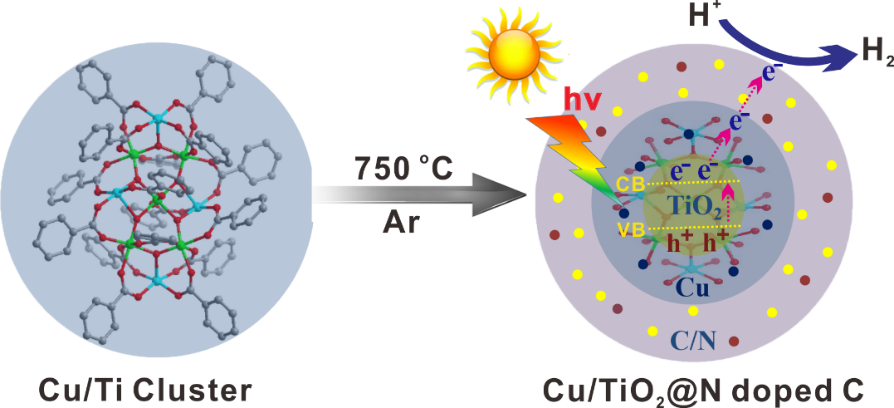 An atom-precise heterometallic CuII4TiIV5 cluster) was designed and used as precursor to fabricate a dual interface structure of Cu/TiO2 and N doped C, which exhibited excellent photocatalytic H2 evolution.